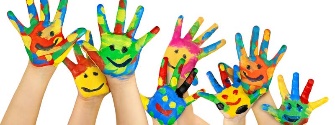 MONICA’S NANNIES LTDChildcare AgencyDeclaration & Consent: 

If you are appointed to a job through Monica’s Nannies that involves access to children and anything comes to my attention that affects the accuracy of your answer to the Safeguarding questions, you hereby declare that you will inform me / your employer without delay.

You consent to the processing of the information on this form for the purpose of applications that may result in employment.

You understand that if there are any inconsistencies or gaps in the information provided, these may be investigated and lead to your registration with Monica’s Nannies being refused.Please note that you must SEND a copy of the following documentation;PassportIf you don’t have a passport bring evidence of your National Insurance Number & full birth certificateDrivers Licence (if applicable)1 x proof of address that are less than 3 months old (mobile phone statement or letter from bank not allowed) a bank statement or utility bill is idealQualification certificates (if applicable)Most recent First Aid certificate (if applicable)Most recent DBS (if applicable)Overseas police clearance certificate (if applicable)Most recent, up to date CV2 written references (if applicable)A smart picture of you WHAT HAPPENS NEXTI will be in touch to arrange an interview with you.Please note that you must bring the ORIGINAL documentation with you.Note further if you are having a skype interview you will need to get your identity documents verified, this can you be done via your local post officeUnder regulation 14 of the Employment Agencies Act 1973 I hereby inform you that I do not act as an Employment Agency.  I act as an introductory service only.I do not charge a fee for candidates to register with me.I will only charge an introduction fee to a client according to my Terms of Business.If your DBS is not on the Update Service you will need to apply for a new DBS for which there is a fee.Your name:                                                                                      Signature:Date Signed: First Name:First Name:First Name:First Name:First Name:First Name:First Name:First Name:First Name:First Name:First Name:First Name:First Name:Surname:Surname:Surname:Surname:Surname:Surname:Surname:Surname:Surname:Surname:Surname:Surname:Surname:Surname:Other Names Used:Other Names Used:Other Names Used:Other Names Used:Other Names Used:Other Names Used:Other Names Used:Other Names Used:Other Names Used:Other Names Used:Other Names Used:Other Names Used:Other Names Used:Date of Birth:Date of Birth:Date of Birth:Date of Birth:Date of Birth:Date of Birth:Date of Birth:Date of Birth:Date of Birth:Date of Birth:Date of Birth:Date of Birth:Date of Birth:Date of Birth:Home Telephone:Home Telephone:Home Telephone:Home Telephone:Home Telephone:Home Telephone:Home Telephone:Home Telephone:Home Telephone:Home Telephone:Home Telephone:Home Telephone:Home Telephone:Mobile Number:Mobile Number:Mobile Number:Mobile Number:Mobile Number:Mobile Number:Mobile Number:Mobile Number:Mobile Number:Mobile Number:Mobile Number:Mobile Number:Mobile Number:Mobile Number:Email address:Email address:Email address:Email address:Email address:Email address:Email address:Email address:Email address:Email address:Email address:Email address:Email address:Email address:Email address:Email address:Email address:Email address:Email address:Email address:Email address:Email address:Email address:Email address:Email address:Email address:Email address:Current Home Address;Current Home Address;Current Home Address;Current Home Address;Current Home Address;Current Home Address;Current Home Address;Current Home Address;Current Home Address;Current Home Address;Current Home Address;Current Home Address;Current Home Address;Current Home Address;Current Home Address;Current Home Address;Current Home Address;Current Home Address;Current Home Address;Current Home Address;Current Home Address;Current Home Address;Current Home Address;Current Home Address;Current Home Address;Current Home Address;Current Home Address;Skype name:                                                                              Do you use Facetime:Skype name:                                                                              Do you use Facetime:Skype name:                                                                              Do you use Facetime:Skype name:                                                                              Do you use Facetime:Skype name:                                                                              Do you use Facetime:Skype name:                                                                              Do you use Facetime:Skype name:                                                                              Do you use Facetime:Skype name:                                                                              Do you use Facetime:Skype name:                                                                              Do you use Facetime:Skype name:                                                                              Do you use Facetime:Skype name:                                                                              Do you use Facetime:Skype name:                                                                              Do you use Facetime:Skype name:                                                                              Do you use Facetime:Skype name:                                                                              Do you use Facetime:Skype name:                                                                              Do you use Facetime:Skype name:                                                                              Do you use Facetime:Skype name:                                                                              Do you use Facetime:Skype name:                                                                              Do you use Facetime:Skype name:                                                                              Do you use Facetime:Skype name:                                                                              Do you use Facetime:Skype name:                                                                              Do you use Facetime:Skype name:                                                                              Do you use Facetime:Skype name:                                                                              Do you use Facetime:Skype name:                                                                              Do you use Facetime:Skype name:                                                                              Do you use Facetime:Skype name:                                                                              Do you use Facetime:Skype name:                                                                              Do you use Facetime:Nearest Transport Link:Nearest Transport Link:Nearest Transport Link:Nearest Transport Link:Nearest Transport Link:Nearest Transport Link:Nearest Transport Link:Nearest Transport Link:Nearest Transport Link:Nearest Transport Link:Nearest Transport Link:Nearest Transport Link:Nearest Transport Link:Nearest Transport Link:Nearest Transport Link:Nearest Transport Link:Nearest Transport Link:Nearest Transport Link:Nearest Transport Link:Nearest Transport Link:Nearest Transport Link:Nearest Transport Link:Nearest Transport Link:Nearest Transport Link:Nearest Transport Link:Nearest Transport Link:Nearest Transport Link:MORE ABOUT YOU (please tick where relevant)MORE ABOUT YOU (please tick where relevant)MORE ABOUT YOU (please tick where relevant)MORE ABOUT YOU (please tick where relevant)MORE ABOUT YOU (please tick where relevant)MORE ABOUT YOU (please tick where relevant)MORE ABOUT YOU (please tick where relevant)MORE ABOUT YOU (please tick where relevant)MORE ABOUT YOU (please tick where relevant)MORE ABOUT YOU (please tick where relevant)MORE ABOUT YOU (please tick where relevant)MORE ABOUT YOU (please tick where relevant)MORE ABOUT YOU (please tick where relevant)MORE ABOUT YOU (please tick where relevant)MORE ABOUT YOU (please tick where relevant)MORE ABOUT YOU (please tick where relevant)MORE ABOUT YOU (please tick where relevant)MORE ABOUT YOU (please tick where relevant)MORE ABOUT YOU (please tick where relevant)MORE ABOUT YOU (please tick where relevant)MORE ABOUT YOU (please tick where relevant)MORE ABOUT YOU (please tick where relevant)MORE ABOUT YOU (please tick where relevant)MORE ABOUT YOU (please tick where relevant)MORE ABOUT YOU (please tick where relevant)MORE ABOUT YOU (please tick where relevant)MORE ABOUT YOU (please tick where relevant)Do you have pets? What petsDo you have pets? What petsDo you have pets? What petsDo you have pets? What petsDo you have pets? What petsDo you have pets? What petsDo you have pets? What petsDo you have pets? What petsDo you have pets? What petsDo you have pets? What petsDo you have pets? What petsDo you have pets? What petsDo you have pets? What petsDo you have pets? What petsDo you have pets? What petsDo you have pets? What petsDo you have pets? What petsDo you have pets? What petsDo you have pets? What petsDo you have pets? What petsDo you have pets? What petsDo you have pets? What petsDo you have pets? What petsDo you have pets? What petsDo you have pets? What petsDo you have pets? What petsDo you have pets? What petsDo you smoke   Do you smoke   Do you smoke   Do you agree not to smoke while on duty (please sign)Do you agree not to smoke while on duty (please sign)Do you agree not to smoke while on duty (please sign)Do you agree not to smoke while on duty (please sign)Do you agree not to smoke while on duty (please sign)Do you agree not to smoke while on duty (please sign)Do you agree not to smoke while on duty (please sign)Do you agree not to smoke while on duty (please sign)Do you agree not to smoke while on duty (please sign)Do you agree not to smoke while on duty (please sign)Do you agree not to smoke while on duty (please sign)Do you agree not to smoke while on duty (please sign)Do you agree not to smoke while on duty (please sign)Do you agree not to smoke while on duty (please sign)Do you agree not to smoke while on duty (please sign)Do you agree not to smoke while on duty (please sign)Do you agree not to smoke while on duty (please sign)Do you agree not to smoke while on duty (please sign)Do you agree not to smoke while on duty (please sign)Do you agree not to smoke while on duty (please sign)Do you agree not to smoke while on duty (please sign)Do you agree not to smoke while on duty (please sign)Do you agree not to smoke while on duty (please sign)Do you agree not to smoke while on duty (please sign)What languages do you speak, read or writeWhat languages do you speak, read or writeWhat languages do you speak, read or writeWhat languages do you speak, read or writeWhat languages do you speak, read or writeWhat languages do you speak, read or writeWhat languages do you speak, read or writeWhat languages do you speak, read or writeWhat languages do you speak, read or writeWhat languages do you speak, read or writeWhat languages do you speak, read or writeWhat languages do you speak, read or writeWhat languages do you speak, read or writeWhat languages do you speak, read or writeWhat languages do you speak, read or writeWhat languages do you speak, read or writeWhat languages do you speak, read or writeWhat languages do you speak, read or writeWhat languages do you speak, read or writeWhat languages do you speak, read or writeWhat languages do you speak, read or writeWhat languages do you speak, read or writeWhat languages do you speak, read or writeWhat languages do you speak, read or writeWhat languages do you speak, read or writeWhat languages do you speak, read or writeWhat languages do you speak, read or writeMother tongueMother tongueMother tongueAny other languageAny other languageAny other languageBASICBASICBASICBASICBASICBASICBASICINTERMEDIATEINTERMEDIATEINTERMEDIATEINTERMEDIATEINTERMEDIATEINTERMEDIATEINTERMEDIATEINTERMEDIATEFLUENTFLUENTFLUENTFLUENTAny other languageAny other languageAny other languageBASICBASICBASICBASICBASICBASICBASICINTERMEDIATEINTERMEDIATEINTERMEDIATEINTERMEDIATEINTERMEDIATEINTERMEDIATEINTERMEDIATEINTERMEDIATEFLUENTFLUENTFLUENTFLUENTAny other languageAny other languageAny other languageBASICBASICBASICBASICBASICBASICBASICINTERMEDIATEINTERMEDIATEINTERMEDIATEINTERMEDIATEINTERMEDIATEINTERMEDIATEINTERMEDIATEINTERMEDIATEFLUENTFLUENTFLUENTFLUENTDo you drive   Do you drive   Do you drive   Manual  CarManual  CarManual  CarManual  CarManual  CarAutomatic   Automatic   Automatic   Automatic   Automatic   Automatic   Automatic   Car Owner   Car Owner   Car Owner   Car Owner   Car Owner   Car Owner   Car Owner   Car Owner   Confident Driver   Confident Driver   Confident Driver   Confident Driver   Do you have any points on your licenceDo you have any points on your licenceDo you have any points on your licenceDo you have any points on your licenceDo you have any points on your licenceDo you have any points on your licenceDo you have any points on your licenceDo you have any points on your licenceDo you have any points on your licenceDo you have any points on your licenceDo you have any points on your licenceDo you have any points on your licenceDo you have any points on your licenceDo you have any points on your licenceDo you have any points on your licenceDo you have any points on your licenceDo you have any points on your licenceDo you have any points on your licenceDo you have any points on your licenceDo you have any points on your licenceDo you have any points on your licenceDo you have any points on your licenceDo you have any points on your licenceDo you have any points on your licenceDo you have any points on your licenceDo you have any points on your licenceDo you have any points on your licenceHobbies / InterestsHobbies / InterestsHobbies / InterestsDo you have any pre-booked holidaysDo you have any pre-booked holidaysDo you have any pre-booked holidaysAre there any days that you can’t workAre there any days that you can’t workAre there any days that you can’t workAre there any days that you can’t workAre there any days that you can’t workAre there any days that you can’t workAre there any days that you can’t workHow long have you been looking for workHow long have you been looking for workHow long have you been looking for workCan you work on weekendsCan you work on weekendsCan you work on weekendsCan you work on weekendsCan you work on weekendsCan you work on weekendsCan you work on weekendsABOUT THE TYPE OF WORK YOU ARE LOOKING FORABOUT THE TYPE OF WORK YOU ARE LOOKING FORABOUT THE TYPE OF WORK YOU ARE LOOKING FORABOUT THE TYPE OF WORK YOU ARE LOOKING FORABOUT THE TYPE OF WORK YOU ARE LOOKING FORABOUT THE TYPE OF WORK YOU ARE LOOKING FORABOUT THE TYPE OF WORK YOU ARE LOOKING FORABOUT THE TYPE OF WORK YOU ARE LOOKING FORABOUT THE TYPE OF WORK YOU ARE LOOKING FORABOUT THE TYPE OF WORK YOU ARE LOOKING FORABOUT THE TYPE OF WORK YOU ARE LOOKING FORABOUT THE TYPE OF WORK YOU ARE LOOKING FORABOUT THE TYPE OF WORK YOU ARE LOOKING FORABOUT THE TYPE OF WORK YOU ARE LOOKING FORABOUT THE TYPE OF WORK YOU ARE LOOKING FORABOUT THE TYPE OF WORK YOU ARE LOOKING FORABOUT THE TYPE OF WORK YOU ARE LOOKING FORABOUT THE TYPE OF WORK YOU ARE LOOKING FORABOUT THE TYPE OF WORK YOU ARE LOOKING FORABOUT THE TYPE OF WORK YOU ARE LOOKING FORABOUT THE TYPE OF WORK YOU ARE LOOKING FORABOUT THE TYPE OF WORK YOU ARE LOOKING FORABOUT THE TYPE OF WORK YOU ARE LOOKING FORABOUT THE TYPE OF WORK YOU ARE LOOKING FORABOUT THE TYPE OF WORK YOU ARE LOOKING FORABOUT THE TYPE OF WORK YOU ARE LOOKING FORABOUT THE TYPE OF WORK YOU ARE LOOKING FORLive InLive OutLive OutLive OutPart TimePart TimePart TimePart TimeFull TimeFull TimeFull TimeFull TimeMannyMannyBefore and After SchoolPermanentPermanentPermanentTemporaryTemporaryTemporaryTemporarySpecial NeedsSpecial NeedsSpecial NeedsSpecial NeedsMaternity nanny/NurseNight Nanny and Sleep ConsultantNight Nanny and Sleep ConsultantNight Nanny and Sleep ConsultantNanny HousekeeperNanny HousekeeperNanny HousekeeperNanny HousekeeperAu PairAu PairAu PairAu PairEvening BabysitterOccasional and Emergency Day care NannyOccasional and Emergency Day care NannyOccasional and Emergency Day care NannyOvernight BabysitterOvernight BabysitterOvernight BabysitterOvernight BabysitterHolidayNannyHolidayNannyHolidayNannyHolidayNannyMinimum commitment Minimum commitment Minimum commitment Current notice periodCurrent notice periodCurrent notice periodCurrent notice periodMaximum commitmentMaximum commitmentMaximum commitmentSole Charge onlySole Charge onlySole Charge onlySole Charge onlyWeekly Salary Required Weekly Salary Required Weekly Salary Required Annual Salary Required (optional)Annual Salary Required (optional)Annual Salary Required (optional)Annual Salary Required (optional)Annual Salary Required (optional)Annual Salary Required (optional)Annual Salary Required (optional)Annual Salary Required (optional)LIVE IN ACCOMODATION PREFERENCES:LIVE IN ACCOMODATION PREFERENCES:LIVE IN ACCOMODATION PREFERENCES:LIVE IN ACCOMODATION PREFERENCES:LIVE IN ACCOMODATION PREFERENCES:LIVE IN ACCOMODATION PREFERENCES:LIVE IN ACCOMODATION PREFERENCES:LIVE IN ACCOMODATION PREFERENCES:LIVE IN ACCOMODATION PREFERENCES:LIVE IN ACCOMODATION PREFERENCES:LIVE IN ACCOMODATION PREFERENCES:LIVE IN ACCOMODATION PREFERENCES:LIVE IN ACCOMODATION PREFERENCES:LIVE IN ACCOMODATION PREFERENCES:LIVE IN ACCOMODATION PREFERENCES:LIVE IN ACCOMODATION PREFERENCES:LIVE IN ACCOMODATION PREFERENCES:LIVE IN ACCOMODATION PREFERENCES:LIVE IN ACCOMODATION PREFERENCES:LIVE IN ACCOMODATION PREFERENCES:LIVE IN ACCOMODATION PREFERENCES:LIVE IN ACCOMODATION PREFERENCES:LIVE IN ACCOMODATION PREFERENCES:LIVE IN ACCOMODATION PREFERENCES:LIVE IN ACCOMODATION PREFERENCES:LIVE IN ACCOMODATION PREFERENCES:LIVE IN ACCOMODATION PREFERENCES:Accommodation TypeAccommodation TypeOwn RoomOwn RoomOwn RoomSelf-Contained FlatSelf-Contained FlatSelf-Contained FlatTop FloorTop FloorTop FloorTop FloorSeparateSeparateSeparateAre you happy to travel with the familyAre you happy to travel with the familyAre you happy to travel with the familyAre you happy to travel with the familyAre you willing to share a room with the childrenAre you willing to share a room with the childrenAre you willing to share a room with the childrenAre you willing to share a room with the childrenAre you willing to share a room with the childrenAre you willing to share a room with the childrenAre you willing to share a room with the childrenAre you willing to share a room with the childrenAre you willing to share a room with the childrenAre you willing to share a room with the childrenAre you happy to work in a home with petsAre you happy to work in a home with petsAre you happy to work in a home with petsAre you happy to work in a home with petsREFERENCES: (List family name, children age, family Email and/or telephone number, min. 2 references)REFERENCES: (List family name, children age, family Email and/or telephone number, min. 2 references)REFERENCES: (List family name, children age, family Email and/or telephone number, min. 2 references)REFERENCES: (List family name, children age, family Email and/or telephone number, min. 2 references)REFERENCES: (List family name, children age, family Email and/or telephone number, min. 2 references)REFERENCES: (List family name, children age, family Email and/or telephone number, min. 2 references)REFERENCES: (List family name, children age, family Email and/or telephone number, min. 2 references)REFERENCES: (List family name, children age, family Email and/or telephone number, min. 2 references)REFERENCES: (List family name, children age, family Email and/or telephone number, min. 2 references)REFERENCES: (List family name, children age, family Email and/or telephone number, min. 2 references)REFERENCES: (List family name, children age, family Email and/or telephone number, min. 2 references)REFERENCES: (List family name, children age, family Email and/or telephone number, min. 2 references)REFERENCES: (List family name, children age, family Email and/or telephone number, min. 2 references)REFERENCES: (List family name, children age, family Email and/or telephone number, min. 2 references)REFERENCES: (List family name, children age, family Email and/or telephone number, min. 2 references)REFERENCES: (List family name, children age, family Email and/or telephone number, min. 2 references)REFERENCES: (List family name, children age, family Email and/or telephone number, min. 2 references)REFERENCES: (List family name, children age, family Email and/or telephone number, min. 2 references)REFERENCES: (List family name, children age, family Email and/or telephone number, min. 2 references)REFERENCES: (List family name, children age, family Email and/or telephone number, min. 2 references)REFERENCES: (List family name, children age, family Email and/or telephone number, min. 2 references)REFERENCES: (List family name, children age, family Email and/or telephone number, min. 2 references)REFERENCES: (List family name, children age, family Email and/or telephone number, min. 2 references)REFERENCES: (List family name, children age, family Email and/or telephone number, min. 2 references)REFERENCES: (List family name, children age, family Email and/or telephone number, min. 2 references)REFERENCES: (List family name, children age, family Email and/or telephone number, min. 2 references)REFERENCES: (List family name, children age, family Email and/or telephone number, min. 2 references)1.1.1.1.2.2.2.2.3.3.3.3.ABOUT YOUR ELIGIBILITY TO WORK IN THE UKABOUT YOUR ELIGIBILITY TO WORK IN THE UKABOUT YOUR ELIGIBILITY TO WORK IN THE UKABOUT YOUR ELIGIBILITY TO WORK IN THE UKABOUT YOUR ELIGIBILITY TO WORK IN THE UKABOUT YOUR ELIGIBILITY TO WORK IN THE UKABOUT YOUR ELIGIBILITY TO WORK IN THE UKABOUT YOUR ELIGIBILITY TO WORK IN THE UKABOUT YOUR ELIGIBILITY TO WORK IN THE UKABOUT YOUR ELIGIBILITY TO WORK IN THE UKABOUT YOUR ELIGIBILITY TO WORK IN THE UKABOUT YOUR ELIGIBILITY TO WORK IN THE UKABOUT YOUR ELIGIBILITY TO WORK IN THE UKABOUT YOUR ELIGIBILITY TO WORK IN THE UKABOUT YOUR ELIGIBILITY TO WORK IN THE UKABOUT YOUR ELIGIBILITY TO WORK IN THE UKABOUT YOUR ELIGIBILITY TO WORK IN THE UKABOUT YOUR ELIGIBILITY TO WORK IN THE UKABOUT YOUR ELIGIBILITY TO WORK IN THE UKABOUT YOUR ELIGIBILITY TO WORK IN THE UKABOUT YOUR ELIGIBILITY TO WORK IN THE UKABOUT YOUR ELIGIBILITY TO WORK IN THE UKABOUT YOUR ELIGIBILITY TO WORK IN THE UKABOUT YOUR ELIGIBILITY TO WORK IN THE UKABOUT YOUR ELIGIBILITY TO WORK IN THE UKABOUT YOUR ELIGIBILITY TO WORK IN THE UKABOUT YOUR ELIGIBILITY TO WORK IN THE UKNationalityNationalityNationalityNationalityBirth PlaceBirth PlaceBirth PlaceBirth PlaceBirth PlaceBirth PlaceBirth PlaceBirth PlaceBirth PlaceBirth PlaceHow long have you lived in the UKHow long have you lived in the UKHow long have you lived in the UKHow long have you lived in the UKNational Insurance NumberNational Insurance NumberNational Insurance NumberNational Insurance NumberNational Insurance NumberNational Insurance NumberNational Insurance NumberNational Insurance NumberNational Insurance NumberNational Insurance NumberABOUT YOUR HEALTHABOUT YOUR HEALTHABOUT YOUR HEALTHABOUT YOUR HEALTHABOUT YOUR HEALTHDo you have any health condition or disability that may affect your ability to do any part/s of the type of job you are interested in? Do you have any health condition or disability that may affect your ability to do any part/s of the type of job you are interested in? Do you have any allergies, food intolerance that an employer should know about?Do you have any allergies, food intolerance that an employer should know about?YOUR QUALIFICATIONS (OPTIONAL)YOUR QUALIFICATIONS (OPTIONAL)YOUR QUALIFICATIONS (OPTIONAL)YOUR QUALIFICATIONS (OPTIONAL)YOUR QUALIFICATIONS (OPTIONAL)What professional qualifications do you hold:1)2)3)What professional qualifications do you hold:1)2)3)What professional qualifications do you hold:1)2)3)What professional qualifications do you hold:1)2)3)What professional qualifications do you hold:1)2)3)Do you have a current First Aid certificate?  Expiry date:Do you have a current First Aid certificate?  Expiry date:Do you have a current First Aid certificate?  Expiry date:Do you have a current First Aid certificate?  Expiry date:Do you have a current First Aid certificate?  Expiry date:Are you Ofsted registered?  Expiry Date:Are you Ofsted registered?  Expiry Date:Are you Ofsted registered?  Expiry Date:Are you Ofsted registered?  Expiry Date:Are you Ofsted registered?  Expiry Date:DBS INFORMATIONDBS INFORMATIONDBS INFORMATIONDBS INFORMATIONDBS INFORMATIONDate of most recent DBSAre you on the Update ServiceDo you need a new DBS from Monica’s NanniesYOUR CHANCE TO TELL US ALL ABOUT YOUR EXPERIENCEAGE RANGE EXPERIENCEAGE RANGE EXPERIENCEAGE RANGE EXPERIENCEAGE RANGE EXPERIENCEAGE RANGE EXPERIENCEAGE RANGE EXPERIENCEAGE RANGE EXPERIENCEAGE RANGE EXPERIENCE6+ months experience2+ years experience2+ years experience2+ years experience5+ years experienceNewborn – 6 months oldNewborn – 6 months oldNewborn – 6 months old6 months – 12 months 6 months – 12 months 6 months – 12 months 1 - 2 years1 - 2 years1 - 2 years2 - 5 years2 - 5 years2 - 5 years5 – 10 years5 – 10 years5 – 10 yearsTeenagersTeenagersTeenagersNANNY DUTIESNANNY DUTIESNANNY DUTIESNANNY DUTIESNANNY DUTIESNANNY DUTIESNANNY DUTIESNANNY DUTIESNANNY DUTIESTeaching children to swimTeaching children to swimEncouraging speechEncouraging speechWeaningWeaningIntroducing solids – 2 or 3 examplesIntroducing solids – 2 or 3 examples1 years old meals –  2 or 3 examples1 years old meals –  2 or 3 examplesToddlers meals – 2 or 3 examplesToddlers meals – 2 or 3 examplesBathing childrenBathing childrenWorking between multiple residencesWorking between multiple residencesArranging sporting activitiesArranging sporting activitiesType of sporting activitiesType of sporting activitiesType of sporting activitiesType of sporting activitiesType of sporting activitiesType of sporting activitiesType of sporting activitiesType of sporting activitiesDoing outdoor activitiesDoing outdoor activitiesExamples of outdoor activitiesExamples of outdoor activitiesExamples of outdoor activitiesExamples of outdoor activitiesExamples of outdoor activitiesExamples of outdoor activitiesExamples of outdoor activitiesExamples of outdoor activitiesSleep trainingSleep trainingBottle feedingBottle feedingGood behaviour chartsGood behaviour chartsEstablishing a routineEstablishing a routineTeaching mannersTeaching mannersCooking for ChildrenCooking for ChildrenCooking for Children with allergiesCooking for Children with allergiesWhat specific allergiesWhat specific allergiesWhat specific allergiesWhat specific allergiesWhat specific allergiesWhat specific allergiesWhat specific allergiesWhat specific allergiesOrganising play datesOrganising play datesWhat types of play datesWhat types of play datesWhat types of play datesWhat types of play datesWhat types of play datesWhat types of play datesWhat types of play datesWhat types of play datesHOUSEHOLD TASKSHOUSEHOLD TASKSHOUSEHOLD TASKSHOUSEHOLD TASKSHOUSEHOLD TASKSHOUSEHOLD TASKSHOUSEHOLD TASKSHOUSEHOLD TASKSBasicBasicBasicBasicGoodGoodExcellentWorking in a formal householdCleaningChildren’s laundryOrganising children’s wardrobesRepair of clothesCooking for parentsWorking with other staff in the householdTEACHINGTEACHINGTEACHINGTEACHINGTEACHINGTEACHINGTEACHINGTEACHINGBasicBasicBasicBasicBasicGoodExcellentTeaching 0-5 year oldsTeaching 6-12 year oldsTeaching teenagersPlanning & implementing structured lessonsConfident teaching EnglishOne to one tuitionAssisting with homeworkTeaching methods – give examplesConfident teaching any other subjects & to which age rangeConfident teaching any other subjects & to which age rangeConfident teaching any other subjects & to which age rangeConfident teaching any other subjects & to which age rangeConfident teaching any other subjects & to which age rangeConfident teaching any other subjects & to which age rangeConfident teaching any other subjects & to which age rangeConfident teaching any other subjects & to which age rangeSpecial needs experienceWhat specific special needs experience?What specific special needs experience?What specific special needs experience?What specific special needs experience?What specific special needs experience?What specific special needs experience?What specific special needs experience?What specific special needs experience?PLEASE SEND